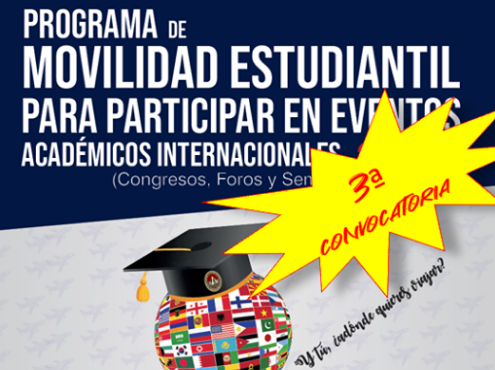 NOMBRES Y APELLIDOSESCUELAEVENTOPAISKely Charlutte Jara LlachoAmbientalCongreso Mundial de la ISWA en Bilbao 2019EspañaCarolina Milagros Herrera HuayhuaBiologíaXXXII Jornadas Argentinas de MastozoologíaArgentinaFrederieks Henrry Díaz SalasGeología17ème congrès de sédimentologieFranciaBettsy Brigite Ccalachua AquepuchoIndustrialCLEIN &EMI Antigua Guatemala 2019GuatemalaMiluska Anggie Barriga HuamánLingüísticaXX Congreso Internacional de la Didáctica de la Lengua y la Literatura EspañaErick Jesús del Carpio TapiaCivil30 congreso Nacional de Ingeniería Civíl - Infraestructura Retos MéxicoJhonny Williams Calderón CutipaMinas33 convención Internacional de Minería Mundo ImperialMéxicoJefferson Bernardo Ancco BolañosDerechoIV Congreso Internacional de TransparenciaEspañaDiana Carolina Cabrera LazoTurismoThe 7th International Conference on Marketing and Retailing (INCOMAR) EgiptoVictoria Norma Puma SucaAmbiental5 ª Conferencia Internacional Conjunta de Ciencias AmbientalesIndiaMiranda Lucia Benavides SalinasMaterialesInternational Conference on Green Composite Materials and NanotechnologyChinaAntonella Delgado PausicMaterialesInternational Conference on Green Composite Materials and NanotechnologyChinaCarlos Eduardo Vargas FernándezGeofísicaSécheresses étiages et déficits en eauFranciaAndy Jhoel Calcina HuahualaCivil30 Congreso Nacional de Ingeniería Civil - Infraestructura RetosMéxicoAlejandro León EstebaCivil30 Congreso Nacional de Ingeniería Civil - Infraestructura Retos MéxicoJuvenal Soncco AlahuiMetalúrgica33 Convención Internacional de Minería Mundo ImperialMéxicoJosé Salomón Chambi GutiérrezIndustrialCLEIN & EMI Antigua Guatemala 2019GuatemalaGean Waldiny Shilim Lima SuniCivilCOLEIC Congreso Latinoamericano de Estudiantes de Ingeniería CivilColombiaDarwin Gallegos BegazoArquitecturaCTV Congreso Internacional Ciudad y Territorio VirtualEspañaGabriela Larico SantoyoDerechoII Congreso Asociación Internacional de Juristas de Derecho de Familia ChileBianca Sirey Vera HuamaníDerechoIV Congreso Internacional de TransparenciaEspañaJavier Valentín Huamani CalsinaMinasPostítulo en Geomecánica Aplicada al Diseño Minero (2019)ChileManuel Alberto Caipo CcoaMecánicaSERESSA 2019 - 15th International School on the Effects of Radiation EspañaPatricia Ximena Duran TintayaMedicinaV Congreso Internacional de Clínica Médica y Medicina InternaArgentinaMatvei Maruksia Chipana LipePsicologíaV International Congress of Clinical and Health Psychology on Children and EspañaLiz Loren Ccosi EspinozaArquitecturaXVI Seminario Internacional de Conservación del PatrimonioMéxicoBrenda Massiel Oporto ArenasMedicina40° Congreso de la Sociedad Española de Medicina HumanaEspañaEduardo Sumalave NinaIndustrialClein & Emi GuatemalaClaudia Alejandra Pancca CahuiIndustrialClein & EmiGuatemalaFrecia Elizabeth Huaraccallo ArivilcaIndustrialCLEIN & EMI Antigua Guatemala 2019 GuatemalaLuz Angela Huillca VilcaIndustrialCLEIN & EMI Antigua Guatemala 2019GuatemalaRoger Chullo TacoCivilCongreso Latinoamericano de Estudiantes de Ingeniería Civil ColombiaChristian Yoel Blas ValdiviaGeológicaXVI Congreso Panamericano de Mecánica de Suelos e IngenieríaMexicoRodrigo Oscar Quiroga LipeGeológicaXXXIII Convención Internacional de Minería MéxicoSussan Gallegos CharccahuanaIndustrialClein & Emi GuatemalaLuz Melody Justo ApazaDerechoCuarto Congreso Argentino de Justicia Constitucional ArgentinaSolansh Jaqueline Montoya MuñozSistemasXLV Conferencia Latinoamericana de Informática CLEIPanamáElena Isabel Espejo BenaventeLingüísticaXX Congreso Internacional de la Didáctica de la Lengua y la Literatura EspañaCamila Anais Mamani CruzContabilidadXXIV Congreso Internacional de Contaduría, Administración e Informática MéxicoMorelia Clara Arapa TorresMateriales13a Conferencia Internacional sobre Gafas Metálicas a GranelChinaRoel Jocsan Yana CalizayaGeología17ème congrès de sédimentologieFranciaGiorgio Giacomo Crose GuzmánMetalúrgica33 convención Internacional de Minería Mundo ImperialMéxicoClaudia Katlam Castro RanillaGeofísica3rd. Geomeast 2019International Congress & ExhibitionEgiptoRonaldo Jorge Pérez AguayoDerechoCongreso Internacional Abogacía 2019CubaJavier Eduardo Vilca MamaniMetalúrgicaProcemin-Geomet 2019ChileNancy Choquepuma ApazaAlimentariasXVIII Workshop Métodos Rápidos y Automatización en Microbiología EspañaHammer Edmundo Sulca BerdejoGeológicaXXXIII Convención Internacional de Minería MéxicoAlexis Jefferson Soto CahuanaMedicina22° Congreso Latinoamericano MéxicoWilliams René Quilla CondoriMetalúrgica33 convención Internacional de Minería Mundo ImperialMéxicoMarisol Ochoa MamaniIndustrialCLEIN & EMI Antigua Guatemala 2019GuatemalaMilagros Yenni Enríquez TurpoEducaciónCongreso Internacional de Innovación Educativa 2019MéxicoClaudia Gregoria Paz RamosEducaciónCongreso Internacional de Innovación Educativa 2019MéxicoBeatriz Rosario Acero CastellanosAmbientalCongreso Mundial de la ISWA en Bilbao 2019EspañaSergio Paúl Condori PacaraMaterialesEighth international conference on Carbon for Energy Storage EspañaElizabeth Angelica Ttito ApazaArquitecturaII Congreso Iberoamericano de Historia Urbana: Procesos Históricos MéxicoFlor Jimena Deza SantosMedicinaV Congreso Internacional de Clínica Médica y Medicina InternaArgentinaYandira Guadalupe Coa TiconaPsicologíaV International Congress of Clinical and Health Psychology on Children EspañaRocío Fabiola Huallpa LeyvaDerechoVIII Jornadas Internacionales de Filosofía del Derecho "Fronteras de la TeoríaMéxicoFeliciano Elmer Cruz PacsiDerechoVIII Jornadas Internacionales de Filosofía del DerechoMéxicoFrank Kevin Berrios PonceMaterialesX Congreso Internacional de MaterialesColombiaMaría Fernanda Segovia ChuaArquitecturaXVI Seminario Internacional de Conservación del PatrimonioMéxicoKelly Jhasmin Luque CondoriArquitecturaXVI Seminario Internacional de Conservación del PatrimonioMéxicoNicolle Anita Sánchez SánchezLingüísticaXX Congreso Internacional de la Didáctica de la Lengua y la Literatura EspañaInés Alodia Cañahua QuispeLingüísticaXX Congreso Internacional de la Didáctica de la Lengua EspañaMaytee Yamilet Orejuela MamaniRR.II.XXI Congreso Internacional de Gestión EmpresarialMéxicoMarleni Batallanos RimacheAmbiental5 ª Conferencia Internacional Conjunta de Ciencias Ambientales y Cambio IndiaJean Alessi Gonzales GuillénPsicología5th International Congress of Clinical and Health Psychology on Children EspañaCarolina Lizeth Chuquicallata C.IndustrialClein & EmiGuatemalaLucia Alejandra Huamani JorgeIndustrialClein & EmiGuatemalaJhoselin Yesenia Caira TiconaTrabajo SocialV Congreso Internacional de Desarrollo Local ColombiaLuz Yanina Lazarte MejíaMecánicaX Congreso Internacional de Materiales ColombiaFranklin Fernando Rodríguez TapiaEconomíaXIII Congreso Internacional RulescoopMéxicoEmerson Yanque PomalequeIng. QuímicaXXI Congreso Chileno de Ingeniería Química 2019ChileJosetty Marina Ticona GonzalesRR.II.XXI Congreso Internacional de Gestión EmpresarialMéxicoSoledad Elizabeth Machaca VizaRR. II:XXI Congreso Internacional de Gestión EmpresarialMéxicoMargareth Mabeel Arcaya F.Medicina15º Congreso Brasilero de Clínica Médica y V Congreso Internacional  BrasilKaren Salin Cama SalazarArquitectura1er Congreso Internacional de Parques Urbanos SudaméricaArgentinaAngie Estefani Huamán GonzalesHistoria2° Congreso Iberoamericano de Historia Urbana MéxicoAmilcar Pozo ChuchulloMetalúrgica33 convención Internacional de MineríaMéxicoRonald Orlando Pocco HanccoEducaciónEncuentro Latinoamericano de Educación ColombiaMarilú Daysi Sejje MamaniRR.II.VI Congreso Latinoamericano de Ergonomía ArgentinaElizabeth Flor de María Linares A.DerechoVIII Jornadas Internacionales de Filosofía del Derecho "Fronteras de la Teoría MéxicoLaura Katheryn Ccahuana RamosArquitecturaXI Congreso Nacional de Arquitectura del PaisajeMéxicoRodrigo Eggan Condori HuisacaynaArquitecturaXI Congreso Nacional de Arquitectura del Paisaje MéxicoAnthony Estanly Riquelme CastilloMecánicaXIV Congreso Iberoamericano de Ingeniería Mecánica ColombiaJoel Javier Lima HallasiAlimentariasXVIII MRAMA Métodos Rápidos y Automatización en Microbiología EspañaAna Belén Somocurcio PazAlimentariasXVIII Workshop Métodos Rápidos y Automatización en Microbiología EspañaCarmen Huamán GihuallanccaBanca  XXII Congreso Escala - 2019 Retos y Oportunidades 4.0MéxicoClara María López PeñaEducación14º Congreso de Investigación Educativa InternacionalColombiaAlex Mamani SaicoAgronomía1º Congreso Internacional de Agropecuaria de PrecisiónColombiaDomitila Claudia Téllez Quiñonez Metalúrgica33 convención Internacional de Minería Mundo ImperialMéxicoJenifer Elena Arenas BustinzaPsicología5th International Congress of Clinical and Health Psychology on Children  EspañaAnghela Patricia Ortiz FloresAmbientalIV Congreso Nacional de Ciencia y Tecnología Ambiental. ArgentinaFrancisco Rodolfo Solís SolórzanoMecánicaSERESSA 2019 - 15th International School on the Effects of Radiation  EspañaKrisel Stephany Berrocal LermaPsicologíaXI Congreso Internacional de Investigación y práctica Profesional ArgentinaMaribel Huillca FloresEconomíaXIII Encuentro Internacional de Contabilidad, Auditoria y Finanzas CubaYesenia Yudith Condori HilasacaEconomíaXIII Encuentro Internacional de Contabilidad, Auditoría y Finanzas - IV CubaAlexander Miguel González ZuritaMecánicaXIV Congreso Iberoamericano de Ingeniería MecánicaColombiaLuis Eduardo Salinas RosasMecánicaXIV Congreso Iberoamericano de Ingeniería MecánicaColombiaJhonn Albert Pata HuaracalloAdministraciónXXIV Congreso Internacional del CLADArgentinaFlor Rosmery Flórez AndiaSanitariaXXXI Congreso Centroamericano de Ingeniería Sanitaria y AmbientalPanamáTamara Elvira Tagle ArizagaArquitectura1er Congreso Internacional de Parques Urbanos SudaméricaArgentinaDaniel Héctor Mamani MamaniMetalúrgica33 convención Internacional de Minería Mundo ImperialMéxicoMariluz Sipaucar KuiroMinas33 Convención Internacional de Minería Mundo ImperialMéxicoDeyvis Paye MezaMinas33 Convención Internacional de Minería Mundo ImperialMéxicoCarlos Martín Alvarado NavarroAgronomía4th Biostimulants World CongressEspañaLenka Melany Chávez FloresArquitecturaInternational Conference on Rehabilitation and ReconstructionRepública ChecaMarcos Fernando Quispe HuarcaMecánica SERESSA 2019 - 15th Internationl School on the Effects of Radiati EspañaMary Isabel Rodríguez CallaBiologíaVII Congreso Mexicano de EcologíaMéxicoLiliana Soledad Valverde CaballeroArquitecturaWalk21 RotterdamHolandaGary Farid Núñez CcahuayaSistemasXLV Conferencia Latinoamericana de Informática CLEIPanamáAngela Sthefany Quispe VargasArquitectura1er Congreso Internacional de Parques Urbanos SudaméricaArgentinaPaola Luisa Choquehuanca H.Civil30 Congreso Nacional de Ingeniería Civíl - Infraestructura Retos  MéxicoVianca Baylon MaldonadoDerechoCongreso Internacional de Abogacía 2019CubaLourdes Cristel Mejía CáceresFísicaCongreso Internacional de Metalurgia y Materiales CONAMET/SAM 2019ChileCarmen Milagros Yauri ChacónMaterialesCongreso Internacional de Metalurgia y Materiales CONAMET/SAM 2019ChileFlor Margarita Stephanny Aguirre L.ArquitecturaCTV Congreso Internacional Ciudad y Territorio VirtualEspañaLuz Mery Huayta PacsiArquitecturaXI Congreso Nacional de Arquitectura de PaisajeMéxicoKarla Alessandra Bautista JalaArquitecturaXVI Seminario Internacional de Conservación del PatrimonioMéxico